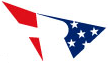 ColegioFRANKLIN DELANO ROOSEVELT    		     The American School of LimaEC3, EC4 & KINDERGARTEN APPLICATION GUIDELINES 1. The application for enrollment is NOT OFFICIAL until all items requested have been submitted. Parents need to:  Complete the Application Online: www.amersol.edu.pe (follow the steps indicated in the attached Checklist)Gather the required documents listed in the attached Checklist for the EC3 (3 year old), EC4 (4 year old) and Kindergarten (5 year old)Make the following deposits at Interbank: • $1,000 as an advance of the entrance fee (refundable if the student is not admitted,     non refundable if the student is admitted but the parents decline the opening)
• $ 500 Application fee 
The total amount ($ 1,500) needs to be deposited at Scotiabank - “RECAUDACION AUTOGENERADA EN DOLARES DEL COLEGIO ROOSEVELT - CUOTA DE INGRESO”.  Parents must provide their child’s name and the total amount to be deposited.Request an appointment: Parents may request an appointment with the Office of Admissions at sgaviria@amersol.edu.pe to submit the documents and have a parent interview with the Director of Admissions (both parents). 2. Age requirement for application to Early Childhood & Kindergarten:EC3: Three years old prior to August 1st EC4: Four years old prior to August 1st Kindergarten: Five years old prior to August 1st 